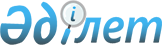 Об переименовании переулка "Тихого" именем "Акана Аманбаева" города Есик Енбекшиказахского районаРешение маслихата Енбекшиказахского района Алматинской области от 18 марта 2011 года N 48-6 и постановление акимата Енбекшиказахского района Алматинской области от 18 марта 2011 года N 226. Зарегистрировано Управлением юстиции Енбекшиказахского района Департамента юстиции Алматинской области 25 апреля 2011 года N 2-8-179      Примечание РЦПИ:

      В тексте сохранена авторская орфография и пунктуация.      

На основании пункта 5-1 статьи 12 Закона Республики Казахстан "Об административно-территориальном устройстве Республики Казахстан" от 8 декабря 1993 года, подпункта 4 пункта 1 статьи 6 Закона Республики Казахстан "О местном государственном управлении и самоуправлении в Республике Казахстан" N 148 от 23 января 2001 года, учитывая мнение жителей города Есик, согласно письма акима Енбекшиказахского района N 09-01/106 от 20 января 2011 года и согласования ономастического совета при акимате района N 4 от 12 января 2011 года, Енбекшиказахский районный маслихат РЕШИЛ и районный акимат ПОСТАНОВИЛ:



      1. Переименовать переулок "Тихий" города Есик Енбекшиказахского района именем "Акана Аманбаева".



      2. Исполнение настоящего совместного решения возложить на акима города Есик Алмабекова Асхата Адильхановича.



      3. Контроль за исполнением настоящего совместного решения возложить на заместителя акима района Ахметова Бекета Толегеновича и постоянную комиссию районного маслихата по соблюдению законодательства.



      4. Настоящее совместное решение вступает в силу по истечении десяти дней после официального опубликования.      Председатель 48-сессии

      районного маслихата                        К. Дюсембаева      Секретарь районного

      маслихата                                  А. Талкамбаев      Аким Енбекшиказахского

      района                                     А. Тойбаев
					© 2012. РГП на ПХВ «Институт законодательства и правовой информации Республики Казахстан» Министерства юстиции Республики Казахстан
				